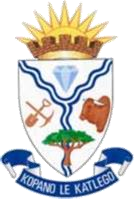                          DIKGATLONG           MUNICIPALITY/MUNISIPALITETT ADVERTISEMENT RFQ22/2022-2023 Prospective bidders are hereby invited to quote for materials as well as delivery thereof at Barkly West Stores.  Material as listed below; The machinery must be delivered at the following address:Barkly West Technical Building (Stores)
5 Industrial Road
Barkly West
8375The following conditions will apply: Price quoted must be firm and VAT inclusive; Attach copy of Tax Clearance Pin obtainable from SARS; Current CSD registration form; Current Municipal account not in arrears for more than 90 days; Original Certified BEE Certificate or sworn affidavit The following MBD documents must be fully completed (available at the municipality or website)                MBD 4, MBD 6.1, MBD 8 and MBD 9 Late incomplete quotes or loose documents will not be considered. Bidders who do not comply with the conditions listed above will not be considered. The municipality does not bind itself to accept the lowest or any bid and reserves the right to accept the whole or only part of a bid  The 80/20 preference point system will apply. 20 points will allocated as follows;80 points will be allocated based on the formula;Ps = 80 ((1-(PT-PMIN/PMIN))Fully completed and sealed quotations must be placed in the tender box at the Municipality, 33 Campbell Street, Barkly-West, not later than Friday, 13 April 2023 at 12:00.                     Inquiries can be addressed to Mr Chris Mokeng – Tel no.: 053 531 6500Municipal Manager Dikgatlong Municipality 33 Campbell Street Barkley West 8375  Mrs B Tsinyane Acting Municipal Manager DescriptionQuantityAfrisam Cement 42.5N3Basix Gloss 20Lt White and Cream1Wall and Ceiling Paint 20Lt 1Building Sand 6m31Crackfiller 2kg1Rhino Cornice 3m13Rhinoboards 3m X 1.2m20Waterproof 5Lt and Membrane6Expanded Metal11Eureka Drywall 3.5X41mm2Eureka 38mm TEK SCR (250)1Welding Red Oxide 5Lt4Primer Red Oxide Lt4Thinners Lt Laquer2Basix Gloss Enamel Lt1Maxi Bricks20Angel Iron 25 X 2mm X 6m4Paint Roller and Tray4Kwas 25mm3Kwas 50mm3Paint Extension Pole 2.5m2Blade SEGM 230mm4Cutting disc steel 230mm2Sleeve Anchor 12X755Skuurpapier 300mmX1m10Steel door leaf26mm Clear Glass1096mm Clear Glass (305x455)15.75Putty 40kg Bag 5DescriptionPoints BBBEE10Within the boundaries of Northern Cape4Within the boundaries of Dikgatlong Local Municipality6